Приложение № 3к повестке дня общего собрания собственников МКДпроводимого 15-31 марта 2024г.Схематичный план расположения видеокамер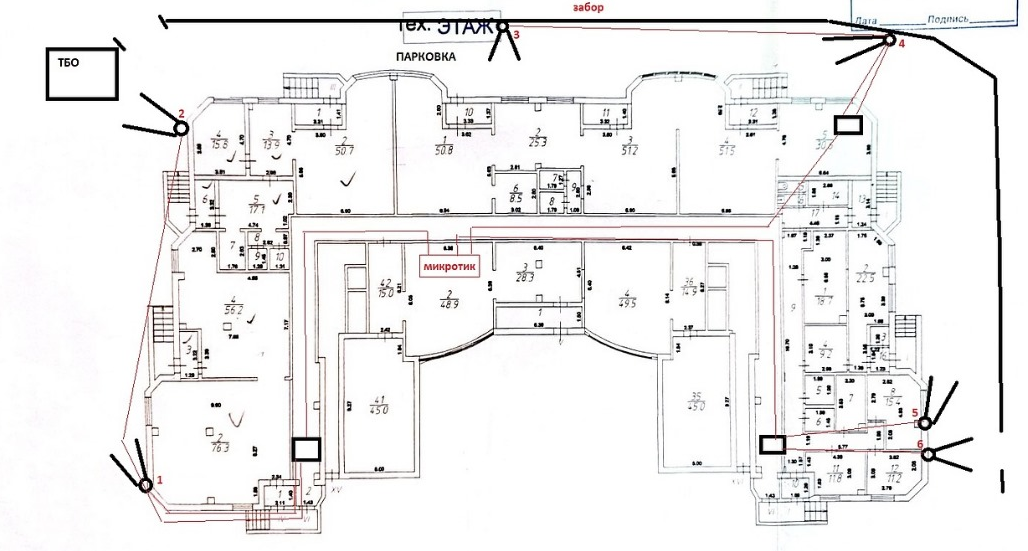 